Discuss the merits of ‘selective breeding’ as a means of breed improvement. Comment on some of the dangers attached to such a breeding strategy.Can we objectively measure animal welfare?Discuss the causes, symptoms, treatment, and prevention of a NAMED disease in a NAMED animal species.What contribution might genome mapping make to animal science?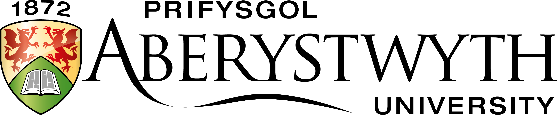 Entrance ExaminationMay 2021ANIMAL AND EQUINE SCIENCETime allowed: 1.5 hours (90 minutes)Answer TWO questionsANIMAL AND EQUINE SCIENCETime allowed: 1.5 hours (90 minutes)Answer TWO questions